О внесении изменений в решение Собрания депутатов Шумерлинского муниципального округа Чувашской Республики от 08.02.2023 года № 21/3 «О денежном содержании и материальном стимулировании лиц, замещающих муниципальные должности и должности муниципальной службы в органах местного самоуправления Шумерлинского муниципального округа Чувашской Республики»В соответствии с Трудовым кодексом Российской Федерации, Федеральными законами от 6 октября 2003 г. № 131-ФЗ «Об общих принципах организации местного самоуправления в Российской Федерации», от 2 марта 2007 г. № 25-ФЗ «О муниципальной службе в Российской Федерации», Законом Чувашской Республики от 5 октября 2007 г. № 62 «О муниципальной службе в Чувашской Республике», постановлением Кабинета Министров Чувашской Республики от 24 октября 2023 г. № 666 «О внесении изменений в некоторые постановления Кабинета Министров Чувашской Республики» Собрание депутатов Шумерлинского муниципального округаЧувашской Республики решило:1. Внести в решение Собрания депутатов Шумерлинского муниципального округа от 08 февраля 2023 г. № 21/3 «О денежном содержании и материальном стимулировании  лиц, замещающих муниципальные должности и должности муниципальной службы в органах местного самоуправления Шумерлинского муниципального округа Чувашской Республики» (далее – Решение) следующие изменения:1.1. приложение № 1 к Решению изложить в новой редакции согласно приложению к настоящему решению;1.2. абзац первый пункта 5.3. раздела V «Премия за выполнение особо важных и сложных заданий» «Порядка установления дополнительных выплат лицам, замещающим муниципальные должности и должности муниципальной службы в органах местного самоуправления Шумерлинского муниципального округа» приложения № 2 к Решению изложить в следующей редакции:«5.3. Решение о выплате премии главе Шумерлинского муниципального округа  Чувашской Республики за выполнение особо важных и сложных заданий утверждается Председателем Собрания депутатов Шумерлинского муниципального округа Чувашской Республики на основании рекомендации постоянной комиссии Собрания депутатов Шумерлинского муниципального округа Чувашской Республики по вопросам бюджета, финансов, налогов и сборов, рассматривающей результаты деятельности главы Шумерлинского муниципального округа Чувашской Республики за отчетный период.»1.3. пункт 6.2. раздела VI «Ежемесячное денежное поощрение» «Порядка установления дополнительных выплат лицам, замещающим муниципальные должности и должности муниципальной службы в органах местного самоуправления Шумерлинского муниципального округа» приложения № 2 к Решению изложить в следующей редакции:«6.2. Решение о выплате ежемесячного денежного поощрения главе Шумерлинского муниципального округа Чувашской Республики утверждается Председателем Собрания депутатов Шумерлинского муниципального округа Чувашской Республики на основании рекомендации постоянной комиссии Собрания депутатов Шумерлинского муниципального округа Чувашской Республики по вопросам бюджета, финансов, налогов и сборов, рассматривающей результаты деятельности главы Шумерлинского муниципального округа Чувашской Республики за отчетный период в пределах фонда оплаты труда.»;1.4. пункт 7.1 раздела VII «Ежемесячная выплата за классный чин муниципального служащего» «Порядка установления дополнительных выплат лицам, замещающим муниципальные должности и должности муниципальной службы в органах местного самоуправления Шумерлинского муниципального округа» приложения № 2 к Решению изложить в следующей редакции:«7.1. Установить в органах местного самоуправления Шумерлинского муниципального округа размер ежемесячных выплат за классный чин муниципального служащего в соответствии с присвоенным классным чином муниципального служащего:».;1.5. пункт 7.3. раздела VII «Ежемесячная выплата за классный чин муниципального служащего» «Порядка установления дополнительных выплат лицам, замещающим муниципальные должности и должности муниципальной службы в органах местного самоуправления Шумерлинского муниципального округа» приложения № 2 к Решению изложить в следующей редакции:«7.3.Выплата за классный чин главе Шумерлинского муниципального округа Чувашской Республики устанавливается председателем Собрания депутатов Шумерлинского муниципального округа Чувашской Республики на основании рекомендации постоянной комиссии Собрания депутатов Шумерлинского муниципального округа Чувашской Республики по вопросам бюджета, финансов, налогов и сборов.»;1.6. пункт 9.5. раздела IX «Материальная помощь» «Порядка установления дополнительных выплат лицам, замещающим муниципальные должности и должности муниципальной службы в органах местного самоуправления Шумерлинского муниципального округа» приложения № 2 к Решению изложить в следующей редакции:«9.5. Решение о выплате материальной помощи главе Шумерлинского муниципального округа Чувашской Республики утверждается Председателем Собрания депутатов Шумерлинского муниципального округа Чувашской Республики на основании рекомендации постоянной комиссии Собрания депутатов Шумерлинского муниципального округа Чувашской Республики по вопросам бюджета, финансов, налогов и сборов, рассматривающей результаты деятельности главы Шумерлинского муниципального округа Чувашской Республики за отчетный период в пределах фонда оплаты труда.»;1.7. пункт 10.3. раздела X «Единовременное поощрение» «Порядка установления дополнительных выплат лицам, замещающим муниципальные должности и должности муниципальной службы в органах местного самоуправления Шумерлинского муниципального округа» приложения № 2 к Решению изложить в следующей редакции:«10.3. Решение о выплате единовременного поощрения главе Шумерлинского муниципального округа Чувашской Республики утверждается Председателем Собрания депутатов Шумерлинского муниципального округа Чувашской Республики на основании рекомендации постоянной комиссии Собрания депутатов Шумерлинского муниципального округа Чувашской Республики по вопросам бюджета, финансов, налогов и сборов, рассматривающей результаты деятельности главы Шумерлинского муниципального округа Чувашской Республики за отчетный период в соответствии с Положением о порядке премирования, выплаты материальной помощи, единовременной выплаты при предоставлении ежегодного оплачиваемого отпуска и единовременного поощрения лицам, замещающим муниципальные должности и должности муниципальной службы администрации Шумерлинского муниципального округа Чувашской Республики, утвержденным постановлением администрации Шумерлинского муниципального округа от 30.06.2022 № 506.».2. Пункты 1.1.,1.4. настоящего решения распространяются на правоотношения, возникшие с 1 октября 2023 года.3. Настоящее решение вступает в силу после его официального опубликования в периодическом печатном издании «Вестник Шумерлинского муниципального округа», подлежит размещению на официальном сайте Шумерлинского муниципального округа в информационно-телекоммуникационной сети «Интернет».Глава Шумерлинского муниципального округаЧувашской Республики                                                                                           Д.И. ГоловинПриложение к решению Собрания депутатов Шумерлинского муниципального округа Чувашской Республикиот  __.__.2023  № ___«Приложение № 1к решению Собрания депутатов Шумерлинского муниципального округа от  08.02.2023 № 21/3РАЗМЕРЫДОЛЖНОСТНЫХ ОКЛАДОВ И ЕЖЕМЕСЯЧНОГО ДЕНЕЖНОГОПООЩРЕНИЯ ЛИЦ, ЗАМЕЩАЮЩИХ МУНИЦИПАЛЬНЫЕ ДОЛЖНОСТИИ ДОЛЖНОСТИ МУНИЦИПАЛЬНОЙ СЛУЖБЫ  ЧĂВАШ РЕСПУБЛИКИ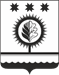 ЧУВАШСКАЯ РЕСПУБЛИКАÇĚМĚРЛЕ МУНИЦИПАЛЛĂОКРУГĔН ДЕПУТАТСЕН ПУХĂВĚЙЫШĂНУ__.__.2023 ___ №Çемěрле хулиСОБРАНИЕ ДЕПУТАТОВШУМЕРЛИНСКОГО МУНИЦИПАЛЬНОГО ОКРУГАРЕШЕНИЕ__.__.2023  № ____город ШумерляНаименование классного чинаРазмер выплаты за классный чин (рублей в месяц)Действительный муниципальный советник 1 класса4902Действительный муниципальный советник 2 класса4573Действительный муниципальный советник 3 класса4248Муниципальный советник 1 класса3756Муниципальный советник 2 класса3433Муниципальный советник 3 класса3106Советник муниципальной службы 1 класса2946Советник муниципальной службы 2 класса2450Советник муниципальной службы 3 класса2127Референт муниципальной службы 1 класса1963Референт муниципальной службы 2 класса1638Референт муниципальной службы 3 класса1469Секретарь муниципальной службы 1 класса1146Секретарь муниципальной службы 2 класса984Секретарь муниципальной службы 3 класса817Председатель Собрания депутатов Шумерлинского муниципального округа Чувашской РеспубликиБ.Г. ЛеонтьевНаименование должностиДолжностной оклад (рублей в месяц)Размер ежемесячного денежного поощрения (должностных окладов)Раздел I. Администрация Шумерлинского муниципального округа Чувашской РеспубликиРаздел I. Администрация Шумерлинского муниципального округа Чувашской РеспубликиРаздел I. Администрация Шумерлинского муниципального округа Чувашской РеспубликиГлава муниципального округа258880,7Первый заместитель главы99393,2Заместитель главы95193,0Управляющий делами85392,9Начальник управления83992,8Советник главы администрации муниципального округа по работе с молодежью81212,1Начальник отдела81442,9Заместитель начальника отдела77652,5Заведующий сектором77652,4Пресс –секретарь главы администрации муниципального округа73192,1Главный специалист-эксперт68722,0Ведущий специалист-эксперт63621,9Специалист-эксперт58541,9Старший специалист 1 разряда58541,9Раздел II. Финансовый отдел администрации Шумерлинского муниципального округаРаздел II. Финансовый отдел администрации Шумерлинского муниципального округаРаздел II. Финансовый отдел администрации Шумерлинского муниципального округаНачальник отдела81442,9Заместитель начальника отдела77652,5Заведующий сектором77652,4Главный специалист-эксперт68722,0Ведущий специалист-эксперт63621,9Раздел III. Управление по благоустройству и развитию территорий администрации Шумерлинского муниципального округаРаздел III. Управление по благоустройству и развитию территорий администрации Шумерлинского муниципального округаРаздел III. Управление по благоустройству и развитию территорий администрации Шумерлинского муниципального округаНачальник территориального отдела (с численностью жителей населенных пунктов, обслуживаемых отделом менее 1000 человек)81442,6Начальник отдела81442,9Главный специалист-эксперт68722,0Ведущий специалист-эксперт63621,9Специалист-эксперт58541,9